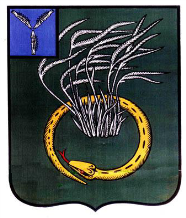 ПРЕДСТАВИТЕЛЬНЫЙ ОРГАНПЕРЕЛЮБСКОГО МУНИЦИПАЛЬНОГО  РАЙОНАСАРАТОВСКОЙ ОБЛАСТИРАЙОННОЕ СОБРАНИЕ РЕШЕНИЕО проведении опроса граждан Тепловского муниципального образования по вопросу реорганизации МБОУ «ООШ п. Тепловский  Перелюбского муниципального района Саратовской области» путем присоединения в качестве филиала к МБОУ «СОШ им. В.З. Перетрухина с. Грачев Куст  Перелюбского муниципального района Саратовской области» Руководствуясь Федеральным Законом от 6 октября 2003 года № 131-ФЗ «Об общих принципах организации местного самоуправления в Российской Федерации», частью 12	статьи 22	Федерального	закона от 29.12.2012 г. № 273-ФЗ «Об образовании в Российской Федерации», в  соответствии  с  постановлением  Правительства  Саратовской  области  от  09  января  2014  года  №2-П  «Об утверждении Положения о порядке проведения оценки последствий принятия решения о реконструкции, модернизации, об изменении назначения или о ликвидации объекта социальной инфраструктуры для детей в сфере образования, являющихся государственной собственностью Саратовской области или муниципальной собственностью, а также о реорганизации или ликвидации образовательной организации, находящейся в ведении Саратовской области, муниципальной образовательной организации в Саратовской области, включая критерии этой оценки (по типам данных образовательных организаций), порядке создания комиссии по оценке последствий такого решения и подготовки ею заключений»,  на основании Устава Перелюбского муниципального района Саратовской области, Районное Собрание решило:1.  Назначить опрос граждан, проживающих на территории Тепловского муниципального образования  Перелюбского муниципального района Саратовской области, в целях учета мнения населения по вопросу целесообразности реорганизации в форме присоединения муниципального бюджетного общеобразовательного учреждения «Основная общеобразовательная школа п. Тепловский Перелюбского муниципального района Саратовской области» к муниципальному бюджетному общеобразовательному учреждению «Средняя	общеобразовательная	школа имени Героя Советского Союза  В.З. Перетрухина с. Грачев Куст Перелюбского муниципального района Саратовской области».2.   Утвердить следующую формулировку вопроса, предлагаемую при проведении	опроса для	жителей	Тепловского муниципального образования  Перелюбского муниципального района Саратовской области: «Согласны ли Вы, чтобы муниципальное бюджетное общеобразовательное учреждение  «Основная общеобразовательная школа п. Тепловский Перелюбского муниципального района Саратовской области» было реорганизовано путем присоединения к муниципальному бюджетному общеобразовательному учреждению «Средняя общеобразовательная   школа   имени Героя Советского Союза  В.З. Перетрухина с. Грачев Куст Перелюбского муниципального района Саратовской области» с созданием филиала и сохранением начального общего и  основного общего образования? Выбрать ответ: «ДА», «НЕТ».».3. Провести опрос граждан 12 мая 2023 года с 09-00 до 15-00 часов местного времени в пунктах опроса, расположенных по адресам:- 413754, Саратовская область, Перелюбский район, п. Тепловский, ул. Школьная, 8А (МБОУ «ООШ п. Тепловский Перелюбского муниципального района Саратовской области).4. Утвердить методику проведения опроса граждан в форме заполнения опросных листов по форме согласно приложению №1 к настоящему решению.5. Утвердить форму опросного листа для жителей Тепловского муниципального образования Перелюбского муниципального района Саратовской области по форме согласно приложению № 2 к настоящему решению.6. Установить минимальную численность жителей, участвующих в опросе, 25 человек.7. Утвердить состав комиссии по проведению опроса граждан Тепловского муниципального образования  Перелюбского муниципального района Саратовской области согласно приложению № 3 к настоящему решению.8. Контроль за исполнением настоящего решения возложить на комиссию по  образованию, медицине, культуре и спорту Районного Собрания Перелюбского муниципального  района Саратовской области.9. Настоящее решение разместить (опубликовать) на официальном сайте Перелюбского муниципального района в информационно – коммуникационной сети «Интернет».10. Настоящее решение вступает в силу с 01 мая 2023 года.Председатель Районного Собрания	                                                           С.В. БукинГлава муниципального района                                                                    Н.Г. СавельевПриложение №1 к Решению Районного Собрания Перелюбского муниципального района Саратовской области от 28.04.2023 г. №5 п.5Методика проведения опроса граждан на территорииТепловского муниципального образования по вопросу реорганизации МБОУ «ООШ п. Тепловский Перелюбского муниципального района Саратовской области» путем присоединения в качестве филиала к МБОУ «СОШ им. В.З. Перетрухина с. Грачев Куст  Перелюбского муниципального района Саратовской области»Общие положения Методика проведения опроса граждан (далее - Методика) разработана в соответствии с Федеральным законом от 06 октября 2003 года № 131-ФЗ «Об общих принципах организации местного самоуправления в Российской Федерации», Уставом Перелюбского муниципального района Саратовской области.Результаты опроса носят рекомендательный характер.Участниками опроса могут быть жители Тепловского муниципального образования, обладающие избирательным правом.Участие в опросе является свободным и добровольным. Каждый участник опроса обладает одним голосом и участвует в опросе непосредственно. Опрос проводится на территории Тепловского муниципального образования.Комиссия по подготовке и проведению опроса граждан  Комиссия состоит из председателя, заместителя председателя, секретаря и членов комиссии. Численный и персональный состав комиссии утверждается одновременно с принятием решения о назначении опроса.Первое заседание комиссии проводится не позднее трех дней с момента принятия решения о назначении опроса.Организация работы комиссии возлагается на председателя комиссии по подготовке и проведению опроса граждан. В случае отсутствия председателя, заседания комиссии вправе созывать заместитель председателя комиссии. Заседание комиссии считается правомочным, если на нем присутствуют не менее двух третей членов комиссии.Решения комиссии принимаются открытым голосованием простым большинством голосов от присутствующих на заседании членов комиссии.Комиссия:- информирует жителей Тепловского муниципального образования  о проведении опроса (дате, времени и сроках его проведения, вопросе (вопросах), выносимом (выносимых) на опрос, методике проведения опроса, месте проведения опроса (пунктов проведения опроса) и месте нахождения комиссии) не позднее, чем за десять календарных дней до дня проведения опроса;- утверждает количество и местонахождение пунктов опроса в случае проведения опроса в пунктах опроса;- оборудует пункты опроса;- обеспечивает изготовление опросных листов; - организует проведение опроса граждан; - устанавливает результаты опроса;- взаимодействует с органами местного самоуправления,  общественными объединениями и представителями средств массовой информации;- рассматривает   поступившие    при    проведении    опроса    жалобы (заявления).Процедура проведения опроса гражданОпрос проводится в виде открытого голосования на собраниях  жителей.До начала опроса лица, осуществляющие опрос, информируют участников опроса о цели опроса, подчеркивая его важность для совершенствования местного самоуправления, объясняют технику заполнения анкеты.Регистрация участников собрания проводится по списку. Открывают и ведут собрание представители комиссии в количестве не менее трех человек. На собрании допускаются выступления заинтересованных сторон по вопросу (вопросам), вынесенному (вынесенным) на опрос, их ответы на вопросы граждан, при этом обсуждение выступлений не проводится.Опросные листы выдаются гражданам, участвующим в собрании.В опросном листе содержится точно воспроизведенный текст вынесенного на опрос вопроса, и указываются варианты волеизъявления участника опроса.Голосование на собрании проводится открыто по каждому вопросу отдельно,   если   согласен   «Да»   и   отдельно,   если   не   согласен   «Нет». В голосовании участвуют только участники опроса, внесенные в список и зарегистрированные на собрании. После проведения опроса комиссия подсчитывает результаты голосования. На основании полученных результатов составляется протокол.Протокол о результатах опроса составляется в 2-х экземплярах, подписывается членами комиссии и передается органу, который принял решение о проведении опроса и инициатору проведения опроса.Член комиссии вправе изложить в протоколе свое особое мнение.Комиссия признает опрос состоявшимся в случае, если в нем приняло участие 10 и более процентов граждан, имеющих право на участие в    опросе.Комиссия признает результаты опроса недействительными, если допущенные при проведении опроса нарушения не позволяют с достоверностью установить результаты опроса.Комиссия признает опрос несостоявшимся в случае, если число граждан, принявших участие в опросе, составило менее 10 процентов от общего числа граждан, имеющих право на участие в опросе.Приложение №2 к Решению Районного Собрания Перелюбского муниципального района Саратовской области от 28.04.2023 г. №5 п.5Утвержден __________________________________________________________________Подписи членов комиссии:_________________   _____________________________   _____________________________   ____________ОПРОСНЫЙ ЛИСТволеизъявления жителей  Тепловского  муниципального образования Перелюбского муниципального районаМесто проведения опроса: ____________________________________________________________(населенный пункт, район, область)Дата проведения опроса:      с ____________ года по ______________ годаЛицо, проводящее опрос: ________________________________________________________             	Наименование вопроса:  «Согласны ли Вы, чтобы  МБОУ «ООШ п. Тепловский  Перелюбского муниципального района Саратовской области» было реорганизовано путем присоединения к МБОУ «СОШ им. В.З. Перетрухина с. Грачев Куст  Перелюбского муниципального района Саратовской области»Поставьте справа «ДА», «НЕТ» в квадрате, который соответствует Вашему варианту ответа на вопрос(ы):__________________________________________________________________(Подпись и расшифровка подписи лица, проводившего опрос) Опросный лист признан действительным/недействительным (нужный вариант подчеркнуть) Подпись члена комиссии опроса граждан, принявшего  опросный лист_________________          _______________        ___________   (подпись)                                (дата)                       (Ф.И.О.) Приложение №3 к Решению Районного Собрания Перелюбского муниципального района  Саратовской области от 28.04.2023 г. №5 п.5СОСТАВ КОМИССИИпо проведению опроса граждан Тепловского   муниципального образования Перелюбского  муниципального района Саратовской области для принятия решения о реорганизации образовательных организацийот 28 апреля 2023 года №5 п.5                                                                      с. ПерелюбФамилия,имя,отчество(полностью)АдресМестажительстваВарианта ответаВарианта ответаПодписьДата внесения подписиФамилия,имя,отчество(полностью)АдресМестажительстваДАНЕТПодписьДата внесения подписиКрючков Евгений ВикторовичСавченко Марина АлексеевнаБоровик Александра СергеевнаБеркалиев Алексей СериковичПодстречная Лариса ДмитриевнаМакашов Самат Николаевич- заместитель главы администрации района по вопросам социальной сферы, руководитель аппарата, председатель комиссии- начальник отдела правового обеспечения, организационно-   кадровой работы и взаимодействия с органами МСУ, заместитель председателя комиссии- директор МУ «Методическо-хозяйственный центр управления образованием администрации Перелюбского муниципального района Саратовской области», секретарь комиссии-начальник	Управления образованием администрации Петровского муниципального района Саратовской области, член комиссии- директор	МБОУ  «СОШ им. В.З. Перетрухина с. Грачев Куст Перелюбского муниципального района  Саратовской области», член комиссии- и.о. директора МБОУ  «ООШ п. Тепловский Перелюбского муниципального района  Саратовской области», член комиссии